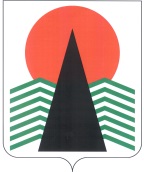 ГЛАВА  НЕФТЕЮГАНСКОГО  РАЙОНАпостановлениег.НефтеюганскО внесении изменений в постановление Главы Нефтеюганского района 
от 15.10.2012 № 62-п «О межведомственном Совете при Главе Нефтеюганского района по противодействию коррупции»В соответствии с Законом Ханты-Мансийского автономного округа – Югры 
от 25.09.2008 № 86-оз «О мерах по противодействию коррупции в Ханты-Мансийском автономном округе – Югре»  п о с т а н о в л я ю:Внести в приложение 2 к постановлению Главы Нефтеюганского района от 15.10.2012 № 62-п «О межведомственном Совете при Главе Нефтеюганского района по противодействию коррупции» (с изменениями на 25.04.2017) следующие изменения:В приложении к Положению о межведомственном Совете при Главе Нефтеюганского района по противодействию коррупции:Пункт 2 изложить в следующей редакции:«2.    Основаниями для проведения заседания Совета по рассмотрению вопросов, связанных с соблюдением требований к служебному поведению и (или) требований об урегулировании конфликта интересов, в отношении лиц, замещающих муниципальные должности, являются:представление главой муниципального образования, руководителем представительного органа муниципального образования Нефтеюганского района материалов проверки, свидетельствующих о несоблюдении лицом, замещающим муниципальную должность, установленных ограничений, запретов и (или) требований об урегулировании конфликта интересов;поступившее в подразделение (должностному лицу) кадровой службы органа местного самоуправления Нефтеюганского района, органа местного самоуправления городского и сельских поселений Нефтеюганского района, ответственное за работу по профилактике коррупционных и иных правонарушений (далее – кадровая служба):заявление лица, замещающего муниципальную должность, о невозможности выполнить требования Федерального закона от 07.05.2013 № 79-ФЗ «О запрете отдельным категориям лиц открывать и иметь счета (вклады), хранить наличные денежные средства и ценности в иностранных банках, расположенных за пределами территории Российской Федерации, владеть и (или) пользоваться иностранными финансовыми инструментами» (далее – Федеральный закон «О запрете отдельным категориям лиц открывать и иметь счета (вклады), хранить наличные денежные средства и ценности в иностранных банках, расположенных за пределами территории Российской Федерации, владеть и (или) пользоваться иностранными финансовыми инструментами») в связи с арестом, запретом распоряжения, наложенными компетентными органами иностранного государства в соответствии 
с законодательством данного иностранного государства, на территории которого находятся счета (вклады), осуществляется хранение наличных денежных средств 
и ценностей в иностранном банке и (или) имеются иностранные финансовые инструменты, или в связи с иными обстоятельствами, не зависящими от его воли 
или воли его супруги (супруга) и несовершеннолетних детей;уведомление лица, замещающего муниципальную должность, о возникновении личной заинтересованности при исполнении должностных обязанностей, которая приводит или может привести к конфликту интересов;представление главы муниципального образования, руководителя представительного органа муниципального образования Нефтеюганского района или любого члена Совета, касающееся обеспечения соблюдения лицом, замещающим муниципальную должность, установленных ограничений, запретов и (или) требований об урегулировании конфликта интересов либо осуществления в органе местного самоуправления мер по предупреждению коррупции.».В пункте 5 слово «четвертом» заменить словом «третьем».В пункте 6 слово «четвертом» заменить словом «третьем».Пункты 8, 13, 14, 15 признать утратившими силу.В абзаце первом пункта 17 слово «четвертом» заменить словом «третьем».Пункт 18 изложить в следующей редакции:«18. По итогам рассмотрения вопросов, указанных в пункте 2 настоящего Порядка, и при наличии к тому оснований Совет может принять иное решение, 
чем это предусмотрено пунктами 16-17 настоящего Порядка. Основания и мотивы принятия такого решения должны быть отражены в протоколе заседания Совета.».Настоящее постановление подлежит официальному опубликованию 
в газете «Югорское обозрение» и размещению на официальном сайте органов местного самоуправления Нефтеюганского района.Настоящее постановление вступает в силу после официального опубликования.Контроль за выполнением постановления осуществляю лично.Глава района 					 		Г.В.Лапковская09.01.2018№ 1-пг-нпа№ 1-пг-нпа